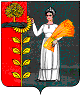 РОССИЙСКАЯ ФЕДЕРАЦИЯСОВЕТ ДЕПУТАТОВ СЕЛЬСКОГО ПОСЕЛЕНИЯПУШКИНСКИЙ СЕЛЬСОВЕТДобринского муниципального района Липецкой области33 сессия VI созываРЕШЕНИЕ13.06.2023                                    с. Пушкино                                   № 124-рс      О назначении публичных слушаний по проектуИзменений в Устав сельского поселения Пушкинский сельсовет Добринского муниципального района Липецкой области Российской Федерации	Руководствуясь Федеральным законом от 06.10.2003  № 131-ФЗ «Об общих принципах организации местного самоуправления в Российской Федерации», Положением «О публичных слушаниях в сельском поселении Пушкинский сельсовет Добринского муниципального района Липецкой области Российской Федерации», ст.24 Устава сельского поселения Пушкинский сельсовет, Совет депутатов сельского поселения Пушкинский сельсоветРЕШИЛ:Назначить проведение публичных слушаний по проекту Изменений в Устав сельского поселения Пушкинский сельсовет Добринского муниципального района Липецкой области Российской Федерации на 10 июля 2023 года в 15 часов 00 минут в здании ДК сельского поселения Пушкинский сельсовет, расположенном по адресу: с. Пушкино, ул. Мира, д. 33А.Утвердить  организационный комитет в следующем составе:председатель – Демихова Нина Георгиевна, глава сельского поселения Пушкинский сельсовет сельского поселения Пушкинский сельсовет;секретарь – Машкова Галина Николаевна, специалист администрации сельского поселения Пушкинский сельсовет;член орг. комитета – Шелягина Татьяна Викторовна, депутат Совета депутатов сельского поселения Пушкинский сельсовет.	3. Предложения по Проекту принимаются в рабочие дни до 7 июля 2023 года (включительно)  с  8-00  до 16-00 часов в помещении администрации сельского поселения Пушкинский сельсовет по адресу: Липецкая обл., Добринский р-н, с. Пушкино, ул. Мира, д. 33А или на официальном сайте администрации http://pushss.admdobrinka.ru.	4. Настоящее постановление вступает в силу со дня его подписания.Председатель Совета депутатовсельского поселенияПушкинский сельсовет                                                       Л.В. Александрина